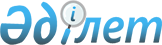 О признании утратившими силу некоторых решений Западно-Казахстанского областного маслихатаРешение Западно-Казахстанского областного маслихата от 18 марта 2020 года № 33-19. Зарегистрировано Департаментом юстиции Западно-Казахстанской области 19 марта 2020 года № 6086
      В соответствии с Законом Республики Казахстан от 23 января 2001 года "О местном государственном управлении и самоуправлении в Республике Казахстан", Законом Республики Казахстан от 6 апреля 2016 года "О правовых актах" Западно-Казахстанский областной маслихат РЕШИЛ:
      1. Признать утратившими силу некоторые решения Западно-Казахстанского областного маслихата согласно приложению к настоящему решению.
      2. Руководителю аппарата областного маслихата (Калиев Е.) обеспечить государственную регистрацию данного решения в органах юстиции.
      3. Настоящее решение вводится в действие со дня первого официального опубликования.
      1. Решение Западно-Казахстанского областного маслихата от 9 декабря 2016 года №8-1 "Об установлении объемов трансфертов общего характера между областным и районными (города областного значения) бюджетами на 2017-2019 годы" (зарегистрированное в Реестре государственной регистрации нормативных правовых актов №4631, опубликованное 27 декабря 2016 года в газете "Приуралье").
      2. Решение Западно-Казахстанского областного маслихата от 14 декабря 2018 года №21-2 "Об областном бюджете на 2019-2021 годы" (зарегистрированное в Реестре государственной регистрации нормативных правовых актов №5451, опубликованное 28 декабря 2018 года в Эталонном контрольном банке нормативных правовых актов Республики Казахстан).
      3. Решение Западно-Казахстанского областного маслихата от 6 марта 2019 года №23-1 "О внесении изменений в решение Западно-Казахстанского областного маслихата от 14 декабря 2018 года №21-2 "Об областном бюджете на 2019-2021 годы" (зарегистрированное в Реестре государственной регистрации нормативных правовых актов №5562, опубликованное 12 марта 2019 года в Эталонном контрольном банке нормативных правовых актов Республики Казахстан).
      4. Решение Западно-Казахстанского областного маслихата от 27 мая 2019 года №25-2 "О внесении изменений в решение Западно-Казахстанского областного маслихата от 14 декабря 2018 года №21-2 "Об областном бюджете на 2019-2021 годы" (зарегистрированное в Реестре государственной регистрации нормативных правовых актов №5685, опубликованное 4 июня 2019 года в Эталонном контрольном банке нормативных правовых актов Республики Казахстан).
      5. Решение Западно-Казахстанского областного маслихата от 19 июля 2019 года №27-2 "О внесении изменений в решение Западно-Казахстанского областного маслихата от 14 декабря 2018 года №21-2 "Об областном бюджете на 2019-2021 годы" (зарегистрированное в Реестре государственной регистрации нормативных правовых актов №5748, опубликованное 24 июля 2019 года в Эталонном контрольном банке нормативных правовых актов Республики Казахстан).
      6. Решение Западно-Казахстанского областного маслихата от 23 сентября 2019 года №29-2 "О внесении изменений и дополнения в решение Западно-Казахстанского областного маслихата от 14 декабря 2018 года №21-2 "Об областном бюджете на 2019-2021 годы" (зарегистрированное в Реестре государственной регистрации нормативных правовых актов №5802, опубликованное 26 сентября 2019 года в Эталонном контрольном банке нормативных правовых актов Республики Казахстан).
      7. Решение Западно-Казахстанского областного маслихата от 22 ноября 2019 года №31-2 "О внесении изменений в решение Западно-Казахстанского областного маслихата от 14 декабря 2018 года №21-2 "Об областном бюджете на 2019-2021 годы" (зарегистрированное в Реестре государственной регистрации нормативных правовых актов №5864, опубликованное 28 ноября 2019 года в Эталонном контрольном банке нормативных правовых актов Республики Казахстан).
					© 2012. РГП на ПХВ «Институт законодательства и правовой информации Республики Казахстан» Министерства юстиции Республики Казахстан
				
      Председатель сессии

С. Потиченко

      Секретарь маслихата

М. Құлшар
Приложение 
к решению Западно-Казахстанского 
областного маслихата 
от 18 февраля 2020 года № 33-19